Musik og humorDer findes masser af musik med humor i lige fra Mozart til Shubidua, men sjovt nok har den ingen genrebetegnelse såsom rock, pop, country eller klassisk, måske fordi humor overlapper alle genrer. I dette musikalske foredrag præsenterer og fremfører Steen Svanholm et bredt udvalg af humor i musik, som vitterligt kan komme til udtryk på mange måder lige fra sjofle smædesange til elegante sproglige finurligheder, ironi, satire og lune. Steen Svanholm har selv skrevet og optrådt med sjove sange i 25 år, så han kender begrebet ud og ind, og der slipper sikkert også et par hans egne platheder ind i foredraget.Der vil blive lejlighed til både at synge og grine med 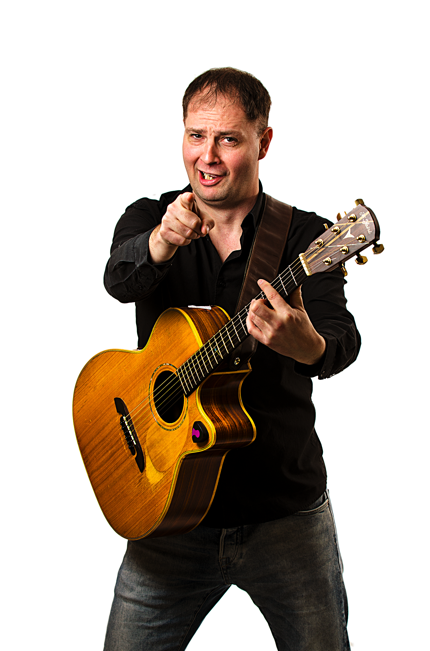 